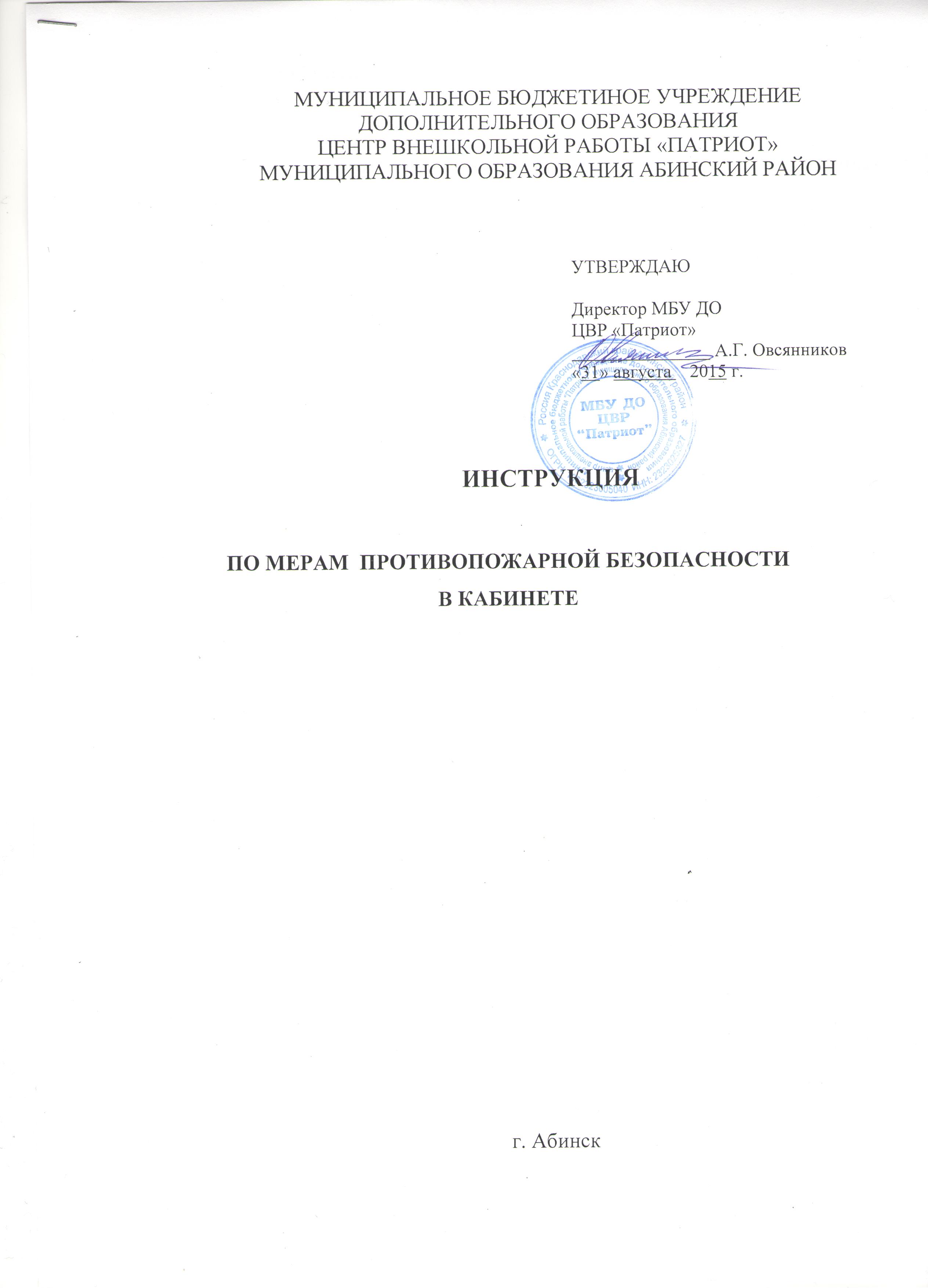 МУНИЦИПАЛЬНОЕ БЮДЖЕТИНОЕ УЧРЕЖДЕНИЕ ДОПОЛНИТЕЛЬНОГО ОБРАЗОВАНИЯ ЦЕНТР ВНЕШКОЛЬНОЙ РАБОТЫ «ПАТРИОТ» МУНИЦИПАЛЬНОГО ОБРАЗОВАНИЯ АБИНСКИЙ РАЙОНИНСТРУКЦИЯПО МЕРАМ  ПРОТИВОПОЖАРНОЙ БЕЗОПАСНОСТИ В КАБИНЕТЕ  г. АбинскОБЩИЕ ТРЕБОВАНИЯ БЕЗОПАСНОСТИНастоящая инструкция разработана на основе типовых инструкций в соответствии с «Правилами пожарной безопасности в Российской Федерации»Обучающиеся и работники обязаны знать места расположения первичных средств пожаротушения, план и способы эвакуации из здания в случае пожара, правила поведения в случае возникновения пожараВ кабинете должны находиться: огнетушитель, ящик с сухим песком и совки, либо иные средства пожаротушенияЗАПРЕЩАЕТСЯ:Курить в помещениях кабинетаПроводить работы при неисправной вентиляцииЗагромождать проходы к средствам пожаротушенияМыть полы и столы легковоспламеняющимися веществами (бензин, керосин, растворители и т.п.)Сушить вещи на отопительных приборахОставлять на рабочем столе промасленные или пропитанные растворителями бумагу, ветошь, ватуХранить реактивы в емкости без наименованияИспользовать пиротехнические средстваПРАВИЛА БЕЗОПАСНОЙ РАБОТЫ С ОГНЕОПАСНЫМИ ВЕЩЕСТВАМИЛегковоспламеняющиеся и горючие жидкости должны находиться в кабинете в стеклянных сосудах с плотными крышками (пробками)Общий запас одновременно хранящихся жидкостей не должен превышать суточную потребностьПосле работы с горючими жидкостями сосуды должны тщательно вымываться соответствующими растворами. Выливать горючие жидкости в канализацию запрещаетсяПри случайных проливах огнеопасных жидкостей место пролива засыпать песком. Загрязненный песок собирается деревянной лопаткой. Применение металлических лопаток и совков запрещеноВ случае воспламенения горючего вещества необходимо принять меры к ликвидации пожара путем пользования песка, огнетушителей и т.п.ТРЕБОВАНИЯ БЕЗОПАСНОСТИ ПО ОКОНЧАНИИ ЗАНЯТИЙНеобходимо выключить воду, газ, электроприборы, сжатый воздух и т.п.Привести в порядок рабочее место, выключить общий газовый кран, общий рубильник и воду, а также проверить – все ли горючие жидкости и материалы помещены на отведенные местаУТВЕРЖДАЮДиректор МБУ ДО ЦВР «Патриот»_______________ А.Г. Овсянников«31» августа    2015 г.